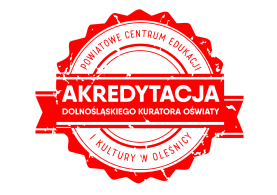 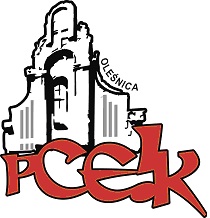 Z a p r a s z a m ynauczycieli bibliotekarzy i edukacji wczesnoszkolnej,  nauczycieli zainteresowanych tematem oraz osoby zainteresowane  działaniami w Sieci Współpracy i Samokształcenia Nauczycieli Bibliotekarzy na spotkanie warsztatowe Temat przewodni spotkania:Kamishibai, teatr ilustracji – jak pracować z tekstem ?KOD: W32Termin:  18 października 2017 r. o godzinie: 15:00Adresaci:   bibliotekarze, nauczyciele edukacji wczesnoszkolnej, zainteresowani tematem Czas trwania:  3 godziny dydaktyczneKoordynator sieci:  Jadwiga MaszorekOsoba prowadząca:  Beata Malentowicz – edukator Dolnośląskiej Biblioteki Pedagogicznej we Wrocławiu Cele ogólne:  (dotyczą działań przez cały rok szkolny)- poszerzanie kompetencji zawodowych,- dzielenie się wiedzą i umiejętnościami,- analiza dobrych praktyk stosowanych przez uczestników,- pozyskiwanie metodycznego i merytorycznego wsparcia ekspertów.Cele szczegółowe:Przedstawienie alternatywnej formy czytania niezwykle pobudzającej wyobraźnię, wspomagającej kreatywnośćZagadnienia:  (dotyczące  spotkania)1. Warsztat pt. Kamishibai, teatr ilustracji – jak pracować z tekstem (formy pracy z Kamishibai; wpływ ilustracji i głośnego czytania na rozwój czytelnictwa; tworzenie opowiadania za pomocą kostek opowieści lub kart metaforycznych; technika kamishibai)2. Organizacja Sieci Współpracy i Samokształcenia.3. Informacje na temat działania Platformy Oleśnickie Centrum e-Doradztwa oraz dostępu do zasobów Sieci Współpracy i Samokształcenia.Warunki udziału w spotkaniu:Osoby zainteresowane udziałem w formie doskonalenia prosimy o przesyłanie zgłoszeń do 17.10.2017 r. Zgłoszenie na szkolenie następuje poprzez wypełnienie formularza (załączonego do zaproszenia) i przesłanie go pocztą mailową do PCEiK. Ponadto przyjmujemy telefoniczne zgłoszenia na szkolenia. W przypadku korzystania z kontaktu telefonicznego konieczne jest wypełnienie formularza zgłoszenia w dniu rozpoczęcia szkolenia. Formularz zgłoszeniowy znajduje się także na naszej stronie internetowej: www.pceik.plOdpłatność:● nauczyciele z placówek oświatowych prowadzonych przez Miasta i Gminy, które podpisały z PCEiK porozumienie dotyczące doskonalenia zawodowego nauczycieli na 2017 rok (Miasto i Gmina Oleśnica, Miasto i Gmina Bierutów, Gmina Dobroszyce, Miasto i Gmina Międzybórz, Miasto i Gmina Twardogóra)  oraz z placówek prowadzonych przez Starostwo Powiatowe w Oleśnicy –  bezpłatnie● nauczyciele z placówek oświatowych prowadzonych przez Miasta i Gminy, które nie podpisały z PCEiK porozumienia dotyczącego doskonalenia zawodowego nauczycieli na 2017 rok (Miasto i Gmina Syców,   Gmina Dziadowa Kłoda) - 100 zł *  w przypadku form liczących nie więcej niż 4 godziny dydaktyczne i realizowanych przez konsultanta/doradcę  metodycznego zatrudnionego w PCEiK.Wpłaty na konto bankowe Numer konta: 26 9584 0008 2001 0011 4736 0005Rezygnacja z udziału w formie doskonalenia musi nastąpić w formie pisemnej (np. e-mail), najpóźniej na 3 dni robocze przed rozpoczęciem szkolenia. Rezygnacja w terminie późniejszym wiąże się z koniecznością pokrycia kosztów organizacyjnych w wysokości 50%. Nieobecność na szkoleniu lub konferencji nie zwalnia z dokonania opłaty.